The Gospel Of John:  John 4:20-26Thinking back on this week’s sermon, was there anything you heard for the first time or that caught your attention, challenged, or confused you? After naming Jesus as a prophet in verse 19 why does the woman now pivot to locations of worship?Are there locations today that are better or worse for worship (vs. 20)? Why?What is a biblical definition for ‘worship’?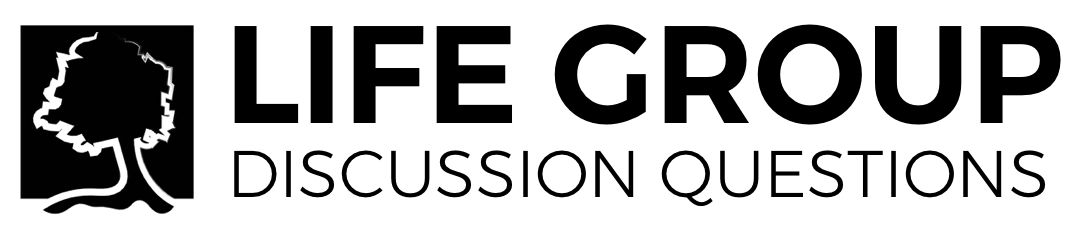 How would you explain worshiping in “spirit and truth” to a non-Christian (vs. 23)?What do some people claim is necessary for proper worship other than spirit and truth?Does Jesus claim to be God in verse 26? Why or why not?Why might this interaction have happened solely between Jesus and the woman, with no others present?